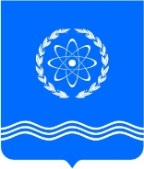 Российская ФедерацияКалужская областьГлава городского самоуправления,Председатель городского Собраниягородского  округа «город Обнинск»РАСПОРЯЖЕНИЕ07.11.2017                        			                   		                            № 01-07/51О внесении изменений в  Распоряжение Главы городского самоуправления  от 24.12.2015 № 01-07/88 «О реализации законодательства о противодействии коррупции в отношении лиц, замещающих муниципальные должности в Обнинском городском Собрании»В соответствии с частями 4.2, 4.3 , 4.4 статьи 12.1 Федерального закона от 25.12.2008 N 273-ФЗ "О противодействии коррупции", частью 7.2 статьи 40 Федерального закона от 06.10.2003 N 131-ФЗ "Об общих принципах организации местного самоуправления в Российской Федерации", Законом Калужской области от 20.09.2017 № 236-ОЗ «О порядке представления сведений о доходах, расходах, об имуществе и обязательствах имущественного характера гражданами, претендующими на замещение муниципальной должности, должности главы местной администрации по контракту, и лицами, замещающими указанные должности, Губернатору Калужской области и порядке проверки достоверности и полноты таких сведений»В пункте 1 Распоряжения Главы городского самоуправления от 24.12.2015 № 01-07/88 «О реализации законодательства о противодействии коррупции в отношении лиц, замещающих муниципальные должности в Обнинском городском Собрании» слова «и проверке достоверности и полноты сведений о доходах, расходах, об имуществе и обязательствах имущественного характера, представляемых лицами, замещающими муниципальные должности Обнинского городского Собрания» исключить.Внести следующие изменения в Положение о проверке соблюдения запретов, обязанностей и ограничений лицами, замещающими муниципальные должности Обнинского городского Собрания и проверке достоверности и полноты сведений о доходах, расходах, об имуществе и обязательствах имущественного характера, представляемых лицами, замещающими муниципальные должности Обнинского городского Собрания, утвержденного Распоряжением Главы городского самоуправления от 24.12.2015 № 01-07/88 «О реализации законодательства о противодействии коррупции в отношении лиц, замещающих муниципальные должности в Обнинском городском Собрании»:а) в названии и пункте 1 слова «, и проверке достоверности и полноты сведений о доходах, расходах, об имуществе и обязательствах имущественного характера, представляемых лицами, замещающими муниципальные должности Обнинского городского Собрания» исключить.б) подпункт 1.2. исключить.в) пункт 4 изложить в редакции: «4. Основанием для проведения проверки, предусмотренной подпунктом 1.1. пункта 1 Положения, является достаточная информация (за исключением информации анонимного характера), представленная в письменном виде в установленном порядке:».г) в подпункте 7.5. слова «о получении сведений о доходах, об имуществе, обязательствах имущественного характера, представленных должностным лицом; о достоверности и полноте сведений, представляемых должностным лицом в соответствии с нормативными правовыми актами Российской Федерации;» исключить.д) подпункт 11.2. изложить в редакции: «11.2. Проведение (в случае обращения должностного лица) беседы с ним, в ходе которой он должен быть проинформирован о том, соблюдение каких ограничений подлежит проверке,- в течение семи рабочих дней со дня обращения должностного лица, а при наличии уважительной причины- в срок, согласованный с должностным лицом.».  Внести следующие изменения в Положение о комиссии по соблюдению требований к должностному поведению лиц, замещающих муниципальные должности Обнинского городского Собрания и урегулированию конфликта интересов, утвержденное Распоряжением Главы городского самоуправления от 24.12.2015 № 01-07/88 «О реализации законодательства о противодействии коррупции в отношении лиц, замещающих муниципальные должности в Обнинском городском Собрании» (в редакции Распоряжения Главы городского самоуправления № 01-07/16 от 29.04.2016):а) подпункты 1.3., 8.1.2., 8.2., 14.2., 14.2.1., 14.2.2, 14.3, 14.3.1, 14.3.2,  исключить.б) в подпунктах 8.1., 8.1.1., 14.1.1., 14.1.2. слова «и проверке достоверности и полноты сведений о доходах, расходах, об имуществе и обязательствах имущественного характера, представляемых лицами, замещающими муниципальные должности Обнинского городского Собрания» исключить.в) в подпункте 10.1. цифры 8.2. исключить.В пункте 5 Положения о порядке увольнения (освобождения от должности) лиц, замещающих муниципальные должности Обнинского городского Собрания, в связи с утратой доверия, утвержденное Распоряжением Главы городского самоуправления от 24.12.2015 № 01-07/88 «О реализации законодательства о противодействии коррупции в отношении лиц, замещающих муниципальные должности в Обнинском городском Собрании» (в редакции Распоряжения Главы городского самоуправления № 01-07/16 от 29.04.2016) слова «, и проверки достоверности и полноты сведений о доходах, об имуществе и обязательствах имущественного характера, представляемых лицами, замещающими муниципальные должности» исключить.Управляющему делами Гераскиной Н.Г. разместить настоящее Распоряжение на сайте Обнинского городского Собрания и довести до сведения лиц, замещающих муниципальные должности.Настоящее Распоряжение вступает в силу с момента его подписания.Глава городского самоуправления,Председатель городского Собрания                                                                                   В.В. Викулин